中国新闻奖参评作品推荐表作品标题作品标题笔记君学党史笔记君学党史笔记君学党史参评项目参评项目系列报道作品标题作品标题笔记君学党史笔记君学党史笔记君学党史体裁文字、音频文字、音频作品标题作品标题笔记君学党史笔记君学党史笔记君学党史语种中文中文作  者（主创人员）作  者（主创人员）集体（邵文辉、宋维强、尹霞、狄英娜、吴晓迪、何雯雯、刘名美、李民圣、高天鼎）集体（邵文辉、宋维强、尹霞、狄英娜、吴晓迪、何雯雯、刘名美、李民圣、高天鼎）编辑马建辉、韩辰、罗素英马建辉、韩辰、罗素英马建辉、韩辰、罗素英原创单位原创单位求是杂志社求是杂志社刊播单位求是网求是网求是网刊播版面(名称和版次)刊播版面(名称和版次)“学而时习”微信公众号“学而时习”微信公众号刊播日期2021年3月3日至2021年8月24日2021年3月3日至2021年8月24日2021年3月3日至2021年8月24日新媒体作品填报网址新媒体作品填报网址新媒体作品填报网址https://mp.weixin.qq.com/mp/appmsgalbum?action=getalbum&__biz=MzI5ODAzMzY3MA==&scene=1&album_id=1755858248336801795&count=3#wechat_redirect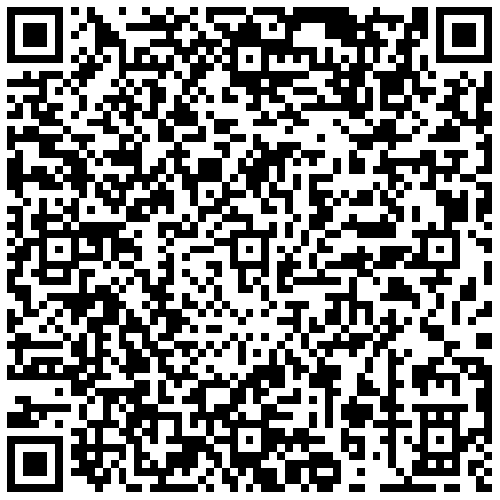 https://mp.weixin.qq.com/mp/appmsgalbum?action=getalbum&__biz=MzI5ODAzMzY3MA==&scene=1&album_id=1755858248336801795&count=3#wechat_redirecthttps://mp.weixin.qq.com/mp/appmsgalbum?action=getalbum&__biz=MzI5ODAzMzY3MA==&scene=1&album_id=1755858248336801795&count=3#wechat_redirecthttps://mp.weixin.qq.com/mp/appmsgalbum?action=getalbum&__biz=MzI5ODAzMzY3MA==&scene=1&album_id=1755858248336801795&count=3#wechat_redirecthttps://mp.weixin.qq.com/mp/appmsgalbum?action=getalbum&__biz=MzI5ODAzMzY3MA==&scene=1&album_id=1755858248336801795&count=3#wechat_redirect  ︵采作编品过简程介  ︶习近平总书记《论中国共产党历史》一书出版后，广大网民在掀起学习热潮的同时也希望得到更加权威的辅导。求是杂志社把学习宣传习近平总书记《论中国共产党历史》一书作为重要任务，结合自身在阐释解读习近平新时代中国特色社会主义思想特别是习近平总书记在《求是》杂志刊发的重要文章等方面的经验，讲背景、讲知识、讲实践要求，撰写形成了《论中国共产党历史》一书各篇目的导读文章40篇，同时联合中国文明网制作成系列音频作品联动传播，在领学的同时引导网民跟学。系列网文和音频在求是网推出后，得到了各地党政机构、媒体和广大网民的广泛关注。据统计，全网各平台转载账号超过1000家，可统计的累计阅读量超过2亿。该系列网文还得到“党史学习教育领导小组办公室”指导的官方微信公众号的转载，实现了品牌化、系列化传播，传播效果突出。习近平总书记《论中国共产党历史》一书出版后，广大网民在掀起学习热潮的同时也希望得到更加权威的辅导。求是杂志社把学习宣传习近平总书记《论中国共产党历史》一书作为重要任务，结合自身在阐释解读习近平新时代中国特色社会主义思想特别是习近平总书记在《求是》杂志刊发的重要文章等方面的经验，讲背景、讲知识、讲实践要求，撰写形成了《论中国共产党历史》一书各篇目的导读文章40篇，同时联合中国文明网制作成系列音频作品联动传播，在领学的同时引导网民跟学。系列网文和音频在求是网推出后，得到了各地党政机构、媒体和广大网民的广泛关注。据统计，全网各平台转载账号超过1000家，可统计的累计阅读量超过2亿。该系列网文还得到“党史学习教育领导小组办公室”指导的官方微信公众号的转载，实现了品牌化、系列化传播，传播效果突出。习近平总书记《论中国共产党历史》一书出版后，广大网民在掀起学习热潮的同时也希望得到更加权威的辅导。求是杂志社把学习宣传习近平总书记《论中国共产党历史》一书作为重要任务，结合自身在阐释解读习近平新时代中国特色社会主义思想特别是习近平总书记在《求是》杂志刊发的重要文章等方面的经验，讲背景、讲知识、讲实践要求，撰写形成了《论中国共产党历史》一书各篇目的导读文章40篇，同时联合中国文明网制作成系列音频作品联动传播，在领学的同时引导网民跟学。系列网文和音频在求是网推出后，得到了各地党政机构、媒体和广大网民的广泛关注。据统计，全网各平台转载账号超过1000家，可统计的累计阅读量超过2亿。该系列网文还得到“党史学习教育领导小组办公室”指导的官方微信公众号的转载，实现了品牌化、系列化传播，传播效果突出。习近平总书记《论中国共产党历史》一书出版后，广大网民在掀起学习热潮的同时也希望得到更加权威的辅导。求是杂志社把学习宣传习近平总书记《论中国共产党历史》一书作为重要任务，结合自身在阐释解读习近平新时代中国特色社会主义思想特别是习近平总书记在《求是》杂志刊发的重要文章等方面的经验，讲背景、讲知识、讲实践要求，撰写形成了《论中国共产党历史》一书各篇目的导读文章40篇，同时联合中国文明网制作成系列音频作品联动传播，在领学的同时引导网民跟学。系列网文和音频在求是网推出后，得到了各地党政机构、媒体和广大网民的广泛关注。据统计，全网各平台转载账号超过1000家，可统计的累计阅读量超过2亿。该系列网文还得到“党史学习教育领导小组办公室”指导的官方微信公众号的转载，实现了品牌化、系列化传播，传播效果突出。习近平总书记《论中国共产党历史》一书出版后，广大网民在掀起学习热潮的同时也希望得到更加权威的辅导。求是杂志社把学习宣传习近平总书记《论中国共产党历史》一书作为重要任务，结合自身在阐释解读习近平新时代中国特色社会主义思想特别是习近平总书记在《求是》杂志刊发的重要文章等方面的经验，讲背景、讲知识、讲实践要求，撰写形成了《论中国共产党历史》一书各篇目的导读文章40篇，同时联合中国文明网制作成系列音频作品联动传播，在领学的同时引导网民跟学。系列网文和音频在求是网推出后，得到了各地党政机构、媒体和广大网民的广泛关注。据统计，全网各平台转载账号超过1000家，可统计的累计阅读量超过2亿。该系列网文还得到“党史学习教育领导小组办公室”指导的官方微信公众号的转载，实现了品牌化、系列化传播，传播效果突出。习近平总书记《论中国共产党历史》一书出版后，广大网民在掀起学习热潮的同时也希望得到更加权威的辅导。求是杂志社把学习宣传习近平总书记《论中国共产党历史》一书作为重要任务，结合自身在阐释解读习近平新时代中国特色社会主义思想特别是习近平总书记在《求是》杂志刊发的重要文章等方面的经验，讲背景、讲知识、讲实践要求，撰写形成了《论中国共产党历史》一书各篇目的导读文章40篇，同时联合中国文明网制作成系列音频作品联动传播，在领学的同时引导网民跟学。系列网文和音频在求是网推出后，得到了各地党政机构、媒体和广大网民的广泛关注。据统计，全网各平台转载账号超过1000家，可统计的累计阅读量超过2亿。该系列网文还得到“党史学习教育领导小组办公室”指导的官方微信公众号的转载，实现了品牌化、系列化传播，传播效果突出。习近平总书记《论中国共产党历史》一书出版后，广大网民在掀起学习热潮的同时也希望得到更加权威的辅导。求是杂志社把学习宣传习近平总书记《论中国共产党历史》一书作为重要任务，结合自身在阐释解读习近平新时代中国特色社会主义思想特别是习近平总书记在《求是》杂志刊发的重要文章等方面的经验，讲背景、讲知识、讲实践要求，撰写形成了《论中国共产党历史》一书各篇目的导读文章40篇，同时联合中国文明网制作成系列音频作品联动传播，在领学的同时引导网民跟学。系列网文和音频在求是网推出后，得到了各地党政机构、媒体和广大网民的广泛关注。据统计，全网各平台转载账号超过1000家，可统计的累计阅读量超过2亿。该系列网文还得到“党史学习教育领导小组办公室”指导的官方微信公众号的转载，实现了品牌化、系列化传播，传播效果突出。社会效果笔记君学党史系列产品较好满足了广大网民的理论学习需求，实现了理论传播入脑更入心。读者普遍反映，系列产品有助于他们更好学习领会习近平总书记《论中国共产党历史》一书的精髓要义，进一步做到学党史、悟思想、办实事、开新局。笔记君学党史系列产品较好满足了广大网民的理论学习需求，实现了理论传播入脑更入心。读者普遍反映，系列产品有助于他们更好学习领会习近平总书记《论中国共产党历史》一书的精髓要义，进一步做到学党史、悟思想、办实事、开新局。笔记君学党史系列产品较好满足了广大网民的理论学习需求，实现了理论传播入脑更入心。读者普遍反映，系列产品有助于他们更好学习领会习近平总书记《论中国共产党历史》一书的精髓要义，进一步做到学党史、悟思想、办实事、开新局。笔记君学党史系列产品较好满足了广大网民的理论学习需求，实现了理论传播入脑更入心。读者普遍反映，系列产品有助于他们更好学习领会习近平总书记《论中国共产党历史》一书的精髓要义，进一步做到学党史、悟思想、办实事、开新局。笔记君学党史系列产品较好满足了广大网民的理论学习需求，实现了理论传播入脑更入心。读者普遍反映，系列产品有助于他们更好学习领会习近平总书记《论中国共产党历史》一书的精髓要义，进一步做到学党史、悟思想、办实事、开新局。笔记君学党史系列产品较好满足了广大网民的理论学习需求，实现了理论传播入脑更入心。读者普遍反映，系列产品有助于他们更好学习领会习近平总书记《论中国共产党历史》一书的精髓要义，进一步做到学党史、悟思想、办实事、开新局。笔记君学党史系列产品较好满足了广大网民的理论学习需求，实现了理论传播入脑更入心。读者普遍反映，系列产品有助于他们更好学习领会习近平总书记《论中国共产党历史》一书的精髓要义，进一步做到学党史、悟思想、办实事、开新局。  ︵初推评荐评理语由   ︶在党史学习教育中，求是杂志社发挥党中央机关刊在理论传播上的权威性、全媒体等优势，推出“笔记君学党史”系列作品，引导广大网民跟进学习习近平总书记《论中国共产党历史》一书，用深入浅出、通俗易懂的图文加音频的形式，帮助广大网民更加深刻地领会了总书记这一重要著作的丰富内涵、深邃思想。签名：（盖单位公章）                                      2022年 6 月 23 日在党史学习教育中，求是杂志社发挥党中央机关刊在理论传播上的权威性、全媒体等优势，推出“笔记君学党史”系列作品，引导广大网民跟进学习习近平总书记《论中国共产党历史》一书，用深入浅出、通俗易懂的图文加音频的形式，帮助广大网民更加深刻地领会了总书记这一重要著作的丰富内涵、深邃思想。签名：（盖单位公章）                                      2022年 6 月 23 日在党史学习教育中，求是杂志社发挥党中央机关刊在理论传播上的权威性、全媒体等优势，推出“笔记君学党史”系列作品，引导广大网民跟进学习习近平总书记《论中国共产党历史》一书，用深入浅出、通俗易懂的图文加音频的形式，帮助广大网民更加深刻地领会了总书记这一重要著作的丰富内涵、深邃思想。签名：（盖单位公章）                                      2022年 6 月 23 日在党史学习教育中，求是杂志社发挥党中央机关刊在理论传播上的权威性、全媒体等优势，推出“笔记君学党史”系列作品，引导广大网民跟进学习习近平总书记《论中国共产党历史》一书，用深入浅出、通俗易懂的图文加音频的形式，帮助广大网民更加深刻地领会了总书记这一重要著作的丰富内涵、深邃思想。签名：（盖单位公章）                                      2022年 6 月 23 日在党史学习教育中，求是杂志社发挥党中央机关刊在理论传播上的权威性、全媒体等优势，推出“笔记君学党史”系列作品，引导广大网民跟进学习习近平总书记《论中国共产党历史》一书，用深入浅出、通俗易懂的图文加音频的形式，帮助广大网民更加深刻地领会了总书记这一重要著作的丰富内涵、深邃思想。签名：（盖单位公章）                                      2022年 6 月 23 日在党史学习教育中，求是杂志社发挥党中央机关刊在理论传播上的权威性、全媒体等优势，推出“笔记君学党史”系列作品，引导广大网民跟进学习习近平总书记《论中国共产党历史》一书，用深入浅出、通俗易懂的图文加音频的形式，帮助广大网民更加深刻地领会了总书记这一重要著作的丰富内涵、深邃思想。签名：（盖单位公章）                                      2022年 6 月 23 日在党史学习教育中，求是杂志社发挥党中央机关刊在理论传播上的权威性、全媒体等优势，推出“笔记君学党史”系列作品，引导广大网民跟进学习习近平总书记《论中国共产党历史》一书，用深入浅出、通俗易懂的图文加音频的形式，帮助广大网民更加深刻地领会了总书记这一重要著作的丰富内涵、深邃思想。签名：（盖单位公章）                                      2022年 6 月 23 日